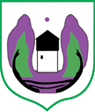 Ul. Maršala Tita br.184310 Rožaje, Crna Goramail: skupstinaopstinerozaje@t-com.meweb:https://www.rozaje.me Broj: 10                                                                                             Rožaje,15.02.2024. godineNa osnovu člana 22 i 23 Odluke o obrazovanju radnih tijela Skupštine (“Sl. list  CG - Opštinski propisi”, br. 7/19)S a z i v a mX (desetu) sjednicu Odbora za finansije, privredu i razvoj za 26.02.2024. godine /ponedjeljak/ sa početkom u 10 časova u  prostoriji Narodne biblioteke (čitaonica).Za sjednicu predlažem sljedeći:D N E V N I     R E D:Razmatranje i usvajanje predloga Odluke o potvrđivanju Odluke o izdvajanju sredstava iz stalne budžetske rezerve;Razmatranje i usvajanje predloga Odluke o davanju saglasnosti na utvrđivanje cijena                    usluga DOO “Komunalno” Rožaje; Razmatranje i usvajanje predloga Odluke o davanju saglasnosti na Program rada sa finansijskim planom JU Zavičajni muzej “Ganića kula” Rožaje za 2024.godine; Razmatranje i usvajanje predloga Odluke o davanju saglasnosti na Plan i Program rada sa finansijskim planom JU “Narodna biblioteka Rožaje” za 2024.godinu;Razmatranje i usvajanje predloga Odluke o davanju saglasnosti na Program rada sa finansijskim planom  JU Centar za kulturu za 2024.godinu;Razmatranje i usvajanje predloga Odluke o davanju saglasnosti na Program rada sa finansijskim planom Turističke organizacije Rožaje za 2024.godinu; Razmatranje i usvajanje predloga Odluke o davanju saglasnosti na Plan i Program rada sa JU Dnevni centar za djecu i omladinu sa smetnjama i teškoćama u razvoju opštine Rožaje za 2024.godinu.NAPOMENA: Materijali su Vam dostavljeni uz  saziv za 12. redovnu sjednicu Skupštine opštine Rožaje koja je zakazana za  07.03.2024. godine.                                                                                                             Haris Zejnelagić,s.r.                                                                                                                  Predsjednik Odbora